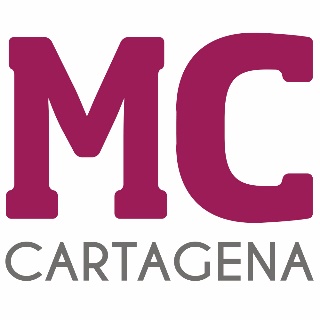 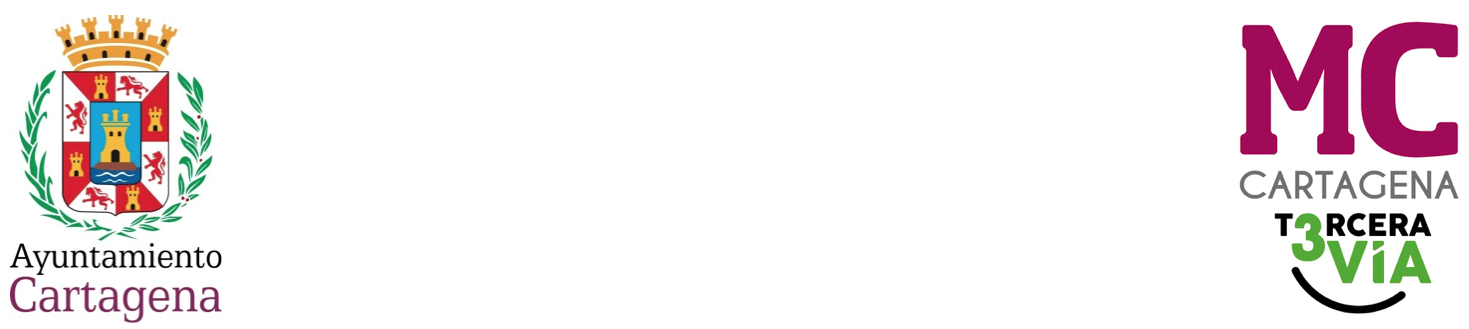 PREGUNTA QUE PRESENTA MARÍA DOLORES RUIZ ÁLVAREZ, CONCEJAL DEL GRUPO MUNICIPAL MC CARTAGENA SOBRE ‘CHABOLISMO EN EL CASTILLO DE LOS MOROS’El chabolismo es uno de los problemas intrínsecos a la rehabilitación y puesta en valor del Castillo de los Moros.Por lo anteriormente expuesto, la concejal que suscribe eleva al Pleno la siguiente:PREGUNTA¿De qué forma va a abordar el Gobierno municipal el problema del chabolismo que existe en el entorno del mencionado BIC?En Cartagena, a 16 de diciembre de 2022        Fdo. José López Martínez			    Fdo. María Dolores Ruiz ÁlvarezConcejal-Portavoz Grupo Municipal MC                Concejal Grupo Municipal MCA LA ALCALDÍA – PRESIDENCIA DEL EXCMO. AYUNTAMIENTO DE CARTAGENA